Rekonstrukce objektu na hasičskou zbrojnici JSDH obce Rožmitál na ŠumavěRealizací akce byla zrekonstruována stará budova v obci na hasičskou zbrojnici pro JSDH obce Rožmitál na Šumavě.Tento projekt je spolufinancován z programu Ministerstva vnitra, generálního ředitelství Hasičského záchranného sboru České republiky – Dotace pro jednotky SDH obcí a z grantového programu Jihočeského kraje Investiční dotace pro jednotky sborů dobrovolných hasičů obcí Jihočeského kraje.Rekonstrukcí objektu vzniklo zázemí pro jednotku SDH obce.Celkové náklady realizace akce byly  9 352 071 Kč. Ministerstvo vnitra, generální ředitelství Hasičského záchranného sboru České republiky poskytlo dotace ve výši 1 584 306 Kč, dotace Jihočeského kraje činila 1 020 000 Kč.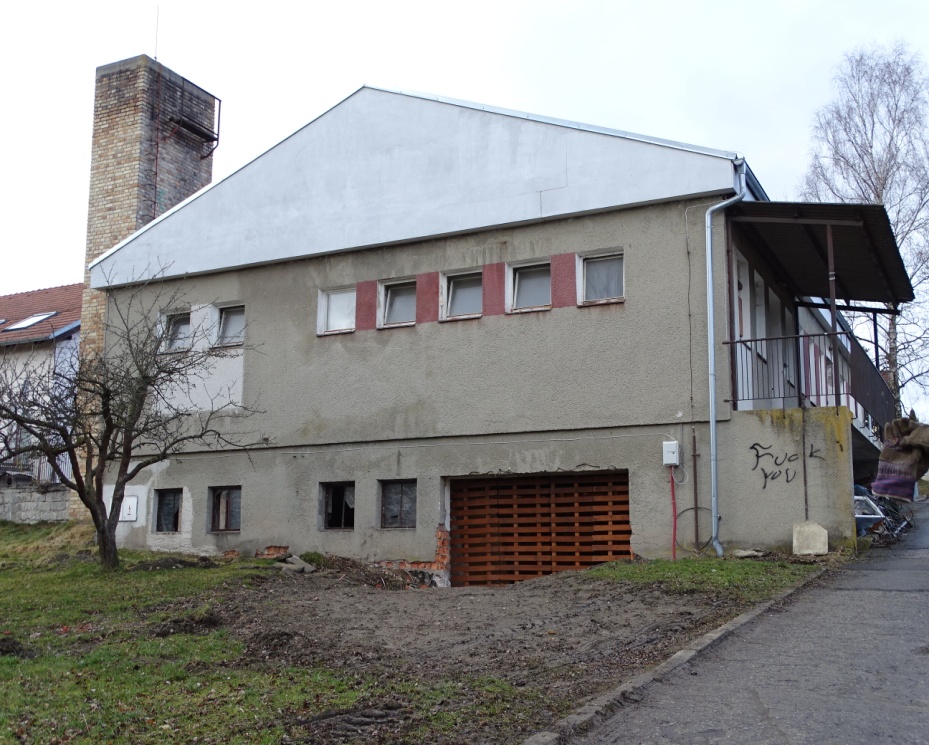 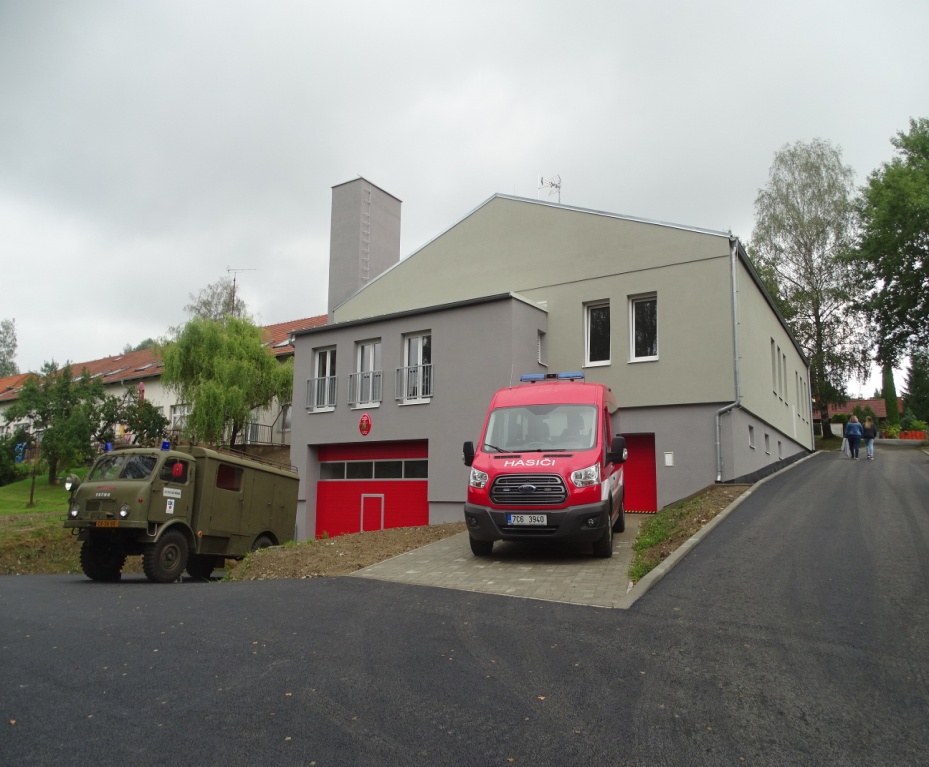 